HOMEWORK AND COMMUNICATION BOOK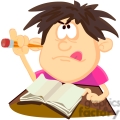 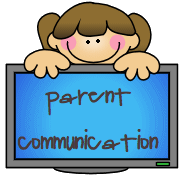 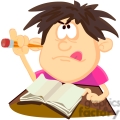 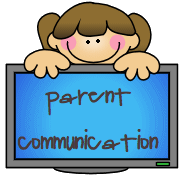 Dear parents and caregivers,This book is to help us keep in touch about your child’s needs, and for daily homework. Home-school communication may also occur via ClassDojo.It is important that you let the teacher know about any issues that may affect your child’s ability to participate at school as soon as possible. This may relate to their learning needs, emotional state, social wellbeing or absences.  I am also happy for you to email me at Ella.Marrion@education.wa.edu.au If you are happy for me to email you, please contact me at the address above. You can also contact me via Class Dojo, so please make sure you join us in Class Dojo – your child will bring home an invite on Monday 31 January.Please remind your child to bring their Homework and Communication book to me at the start of the day if you have put a note in it.This book is also for your child’s homework such as daily Spelling – Look, Say, Cover, Visualise, Write, Check and Correct (LSCVWCC), as well as for learning multiplication tables and number facts. Copies of the Diana Rigg Year 1, 2, 3 and 4 Spelling sight words have been glued in the back for your child to revise or learn. Mental facts will be tested each week starting in Week 2.Students should aim to have a 30 minute regular time for homework in which they:Read a range of texts (hard copy and electronic)  - about 10 minutes or 15 minutes if behind age appropriate standardWrite out/verbally spell words from their Spelling List – 10 minutesLearn add and subtract facts to 10 and 20Learn 2x, square numbers (2x2= 4, 3x3=9 etc), 5x, 10x tables in Term 1; 11x  3x 12x  4x  in term 2; 6x 7x in term 3 and  8x, 9x in term 4 – about 10 minutes. Students are expected to know all 10x 10 multiplication facts by the end of Year 4.Later in the term, homework tasks will be set in Mathletics. Students can alternate between doing a Mathletics task and learning their basic number facts.To improve oral reading fluency, apart from changing reading books at school, or using novels from our bookshelf/libraries, students can use eborrowing (Wheelers) and Ziptales to access electronic texts. Students are expected to also complete Mathletics tasks which will be set from week 3 on. They can also complete tasks in Studyladder, Sumdog and Prodigy. Logins for all websites will be sent home shortly. We also have a range of websites to assist with homework (click on the Homework tab) on our class webpage (being updated). http://mrsmarrion.weebly.com/From week 2, students will be expected to enter their supervised daily home reading in their diary or homework book. Homework books will be collected weekly on Fridays before school to check reading is being completed. Please ensure you sign your child’s reading homework list at least once a week.Kind regardsElla Marrion31 January 2022